Welcome to the West Norwich & Dereham 5 Ways to Wellbeing Challenge.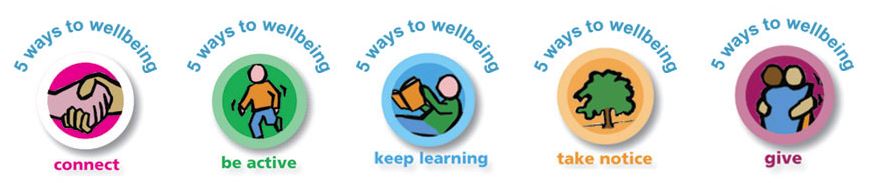 Your challenge is to complete as many of the tasks below as you can before Monday 22 FebruaryAnyone completing 3 out of 5 of EACH challenge will receive a BRONZE AWARD, complete 4/5 for a SILVER AWARD and complete ALL Challenges for GOLD*Indicates there is an extra information sheet available for this task.EYFS / KEY STAGE 1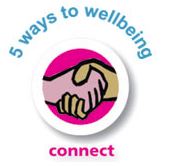 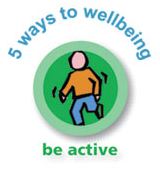 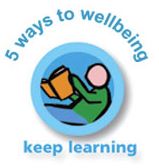 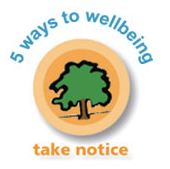 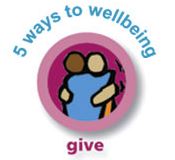 1Have a ‘smiling’ challenge with someone at home *Complete?   Build a den safely *Complete?        Learn to tie your shoelacesComplete? Do some mindful colouring *Complete? Make someone smile by saying something nice to them every day for a week!Complete? 2Sit with someone and listen to a new piece of music, talk about it, did you both like it? What did you like or not and why?Complete?   Shopping bag race (like a sack race but with a sturdy shopping bag)Complete?Find out something interesting about someone in your family and write it downComplete? Watch the clouds, what shapes can you see? Can you draw something using the shapes for ideas?Complete? Look through your toys & books, can you give any to charity that you don’t need or use anymore?Complete? 3Practice your ‘5 deep breaths’ everyday when you get up *Complete?   Do an Indoor Scavenger Hunt *Complete? Make a bubble mixture and blow bubbles outside *Complete? Can you draw a face with your eyes closed? Stop and think carefully.Complete? Be more environment aware- Turn off lights / pick up litter / recycle)Complete? 4Send a card, letter, drawing or some jokes to a local care home.Complete?   Put on your favourite song and dance for the WHOLE song!Complete? Find out about the season, can you think of something to Plant and grow?Complete? Play the ‘memory game’*Complete? Give your eyes a break from your screen devices and hour before bed for 5 days!Complete? 5Tell someone a joke to make them laughComplete?   Hand-Foot Coordination challenge activity *Complete? Ask a grown up to help you learn how to make a healthy snackCompleteGo for a walk and use your senses (See / Smell / Feel / Hear)Complete? Do something to help someone (carry something/tidy up / clean the garden)Complete? ADD YOUR OWN CHALLENGEComplete? Complete? Complete? Complete?Complete?